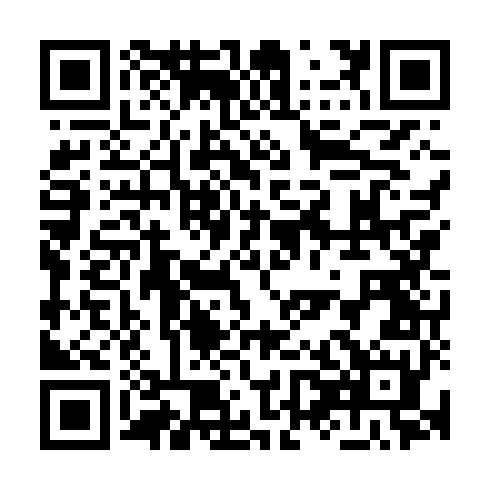 Ramadan times for General Santos, PhilippinesMon 11 Mar 2024 - Wed 10 Apr 2024High Latitude Method: NonePrayer Calculation Method: Muslim World LeagueAsar Calculation Method: ShafiPrayer times provided by https://www.salahtimes.comDateDayFajrSuhurSunriseDhuhrAsrIftarMaghribIsha11Mon4:384:385:4811:493:045:515:516:5612Tue4:384:385:4711:493:035:515:516:5613Wed4:384:385:4711:493:025:515:516:5614Thu4:374:375:4611:483:025:515:516:5615Fri4:374:375:4611:483:015:515:516:5616Sat4:364:365:4511:483:005:515:516:5617Sun4:364:365:4511:482:595:505:506:5518Mon4:354:355:4411:472:595:505:506:5519Tue4:354:355:4411:472:585:505:506:5520Wed4:344:345:4411:472:575:505:506:5521Thu4:344:345:4311:462:565:505:506:5522Fri4:344:345:4311:462:565:505:506:5523Sat4:334:335:4211:462:555:505:506:5524Sun4:334:335:4211:462:545:505:506:5525Mon4:324:325:4111:452:535:495:496:5526Tue4:324:325:4111:452:525:495:496:5427Wed4:314:315:4011:452:515:495:496:5428Thu4:314:315:4011:442:505:495:496:5429Fri4:304:305:3911:442:495:495:496:5430Sat4:304:305:3911:442:495:495:496:5431Sun4:294:295:3811:432:485:495:496:541Mon4:294:295:3811:432:475:495:496:542Tue4:284:285:3711:432:465:485:486:543Wed4:274:275:3711:432:455:485:486:544Thu4:274:275:3711:422:445:485:486:545Fri4:264:265:3611:422:435:485:486:546Sat4:264:265:3611:422:445:485:486:547Sun4:254:255:3511:412:445:485:486:538Mon4:254:255:3511:412:455:485:486:539Tue4:244:245:3411:412:455:485:486:5310Wed4:244:245:3411:412:465:475:476:53